     ESTÁGIO DE DOCÊNCIA NO CURSO DE GRADUAÇÃOPLANO DE TRABALHOToledo, _____ de ________________ de _____.________________________________________Assinatura do(a) Pós-Graduando(a)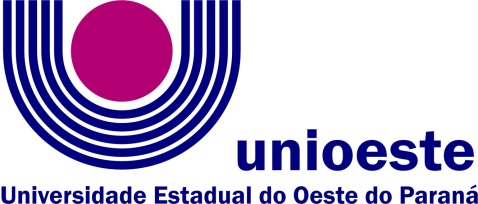 Centro de Engenharias e Ciências ExatasCampus de Toledo Rua da Faculdade, 645 – Jd. Santa Maria – Fone: (45) 3379-7060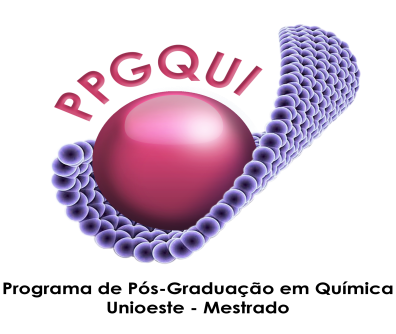 I – Informações GeraisDisciplina:                                                                                    Série/Ano Letivo: ____ / ______Número de alunos:Curso de: QuímicaDocente Responsável:Nome do(a) Pós-Graduando(a):  Nome do(a) Orientador(a):  Período do estágio (início e término):Duração Total: 30 horas.II – Objetivos III – Atividades previstas/Carga HoráriaIII – Atividades previstas/Carga Horária1. Observação de aulas: ............ h/a2. Participação em aulas teóricas:............ h/a3. Participação em aulas práticas:............ h/a4. Preparação de aulas:............ h/a5. Regência de classe:............ h/a6. Outras atividades (quais e duração):............ h/aTotal:30 horas/aulaIV – Conteúdo previsto para a regência (com base no plano de ensino da disciplina)________________________________Docente Responsável                                                   ________________________________Orientador(a)APROVADO PELO COLEGIADO DE CURSO DE GRADUAÇÃO:em _______ /________ /________ , conforme Ata nº______/_________-_________ CCarimbo e assinatura do(a) Coordenador(a)HOMOLOGADO PELO COLEGIADO DO PPGQUI:em _______ /________ /________ , conforme Ata nº______/_________-PPGQUI  CCarimbo e assinatura do Coordenador